IDENTIFICACIÓN DEL CARGOPROPÓSITO GENERAL FUNCIONES Y RESPONSABILIDADESAsesoría: Asesorar al Subdirector Jurídico, en relación al uso estratégico de los productos jurídicos, definiendo acciones, indicadores y estándares a utilizar a nivel nacional. Planificación: Coordinar en la Sub Dirección Jurídica la correcta implementación de los productos jurídicos definidos institucionalmente, mediante la elaboración de una planificación que permita desplegar óptimamente las entregas presentes como también las futuras que cuenten con un valor estratégico agregado.  Colaborar en el desarrollo de los instructivos que tengan relación con productos jurídicos, entregando lineamientos relacionados con la visión de la Subdirección. Establecer prioridades y fundamentos jurídicos y de gestión, que permitan mantener los estándares internos y legales, de los diferentes productos jurídicos.Ejecución: Generar los insumos necesarios para dar respuesta a solicitudes de información formuladas por Gabinete, Departamento de Comunicaciones Estratégicas, Fiscalía Administrativa o el centro de responsabilidad que lo requiera necesario.Apoyar en el proceso de implementación de la Ley.Control: Supervisar y controlar periódicamente los diferentes productos de protección, asegurando que los lineamientos entregados, direccionen el trabajo de los miembros (abogados Sub Dirección Jurídica, abogados regionales y pasantes), al alcance de los objetivos estratégicos definidos por el Servicio. Controlar al interior de la Sub Dirección Jurídica y en otros departamentos del Servicio, una ejecución del plan entregado que respete los plazos y estándares generales fijados, asegurando el oportuno despliegue de los productos jurídicos comprometidos. Monitoreo de los productos jurídicos a través del módulo jurídico o herramienta que lo reemplace, desde una visión jurídica.Realizar auditorías de los productos jurídicos a nivel nacional. Actuar como secretario del Comité de Soluciones Colectivas, asegurando el respaldo de toda la información asociada al Comité y a los productos de protección nacionales, mediante la adopción de las medidas de control pertinentes.Coordinación: Encargado del relacionamiento de la Sub Dirección Jurídica, con los distintos agentes relevantes para su gestión, tanto a nivel de Servicio como con instituciones claves, con la finalidad de resguardar el cumplimiento de los objetivos estratégicos por parte directa de sus ejecutores, miembros del equipo o por sus colaboradores de Departamentos internos y externos. Participar activamente, representando a la Sub Dirección Jurídica, en los Comités de Vigilancia u otros que se convoquen, y que se relacionen con los ámbitos de protección e información del consumidor. CLIENTESSUPERVISIÓN SOBRE PERSONASCoordinación de equipos. EXPERIENCIA Y FORMACIÓN PROFESIONALCOMPETENCIAS REQUERIDAS.RENTA BRUTA: DE LAS INCOMPATIBILIDADESConforme a la Ley Nº 21.081, se establece que los funcionarios están sujetos a las prohibiciones e inhabilidades     asociadas a la prestación servicios personales por sí o por intermedio de terceros, a proveedores sujetos a la fiscalización del Servicio Nacional del Consumidor, lo que deberá tenerse presente para las postulaciones.Además, no podrán postular las personas que presenten alguna de las siguientes inhabilidades establecidas en el artículo 54, 55 y 56 de la Ley Nº 18.575 sobre Bases Generales de la Administración del Estado, y la Ley Nº 21.081   que a continuación pasan a expresarse: Tener vigente o suscribir, por sí o por terceros, contratos o cauciones ascendentes a doscientas unidades tributarias mensuales o más, con esta repartición pública.Tener litigios pendientes con esta institución, a menos que se refieran al ejercicio de derechos propios, de su cónyuge, hijos, adoptados o parientes hasta el tercer grado de consanguinidad y segundo de afinidad inclusive.Igual prohibición regirá respecto de los directores, administradores, representantes socios titulares del diez por ciento o más de los derechos de cualquier clase de sociedad, cuando ésta tenga contratos o cauciones vigentes ascendentes a doscientas unidades tributarias mensuales o más litigios pendientes, con este organismo público.Tener la calidad de cónyuge, hijos adoptados, parientes hasta el tercer grado de consanguinidad y segundo de afinidad inclusive respecto de las autoridades y de los funcionarios directivos, hasta el nivel del jefe de departamento o su equivalente inclusive, de este organismo público.Estar condenado por un crimen o simple delito.Para el caso de los varones, no tener su situación militar al día.(Sólo se requerirán certificados fotocopiados y la documentación entregada durante el proceso de evaluación no será devuelta a los postulantes).NOMBRE DEL CARGO:Coordinador/a Secretario de Gestión JurídicaREPORTA A:Subdirectora JurídicaDEPARTAMENTO:Subdirección Jurídica MODALIDAD DE CONTRATACIÓN Y GRADO:Profesional. Contrata N°13 Escala FiscalizadoraClientes Internos Clientes Internos ClienteObjetivoGabinete.Comunicaciones EstratégicasFiscalía Administrativa.Direcciones RegionalesSubdirección de Estudios Económicos y EducaciónClientes ExternoClientes ExternoClienteObjetivoInstituciones Públicas ConsumidoresESTUDIOS FORMALES: Título profesional de carrera de Abogado otorgado por una Institución del Estado o reconocidos por éste de acuerdo a la legislación vigente. EXPERIENCIA MÍNIMA: Excluyente: Al momento de efectuar la postulación, se debe contar con ambos requisitos establecidos en los siguientes puntos: a) Al menos 3 años de experiencia desde la fecha de titulación. b) Al menos 2 años de experiencia comprobable en:Tramitación ante los Juzgados Civiles o ante los Juzgados de Policía Local en asuntos relacionados con la Ley N° 19.496 sobre Protección de los Derechos de los Consumidores u otras, relacionadas con los consumidores finales conforme definición del citado cuerpo legal.Experiencia comprobable en asuntos relacionados con Libre Competencia, derecho sectorial tales como: eléctrico, sanitario, combustible, financiero, seguros y otros, en los que pudiese tener lugar, la defensa extrajudicial de los intereses colectivos o difusos de los consumidores.ENTRENAMIENTO ESPERADO:  Normativa vigente en materia de Protección de los Derechos de los Consumidores, Ley N° 19.496, incluyendo las últimas modificaciones contenidas en la Ley 20.555 y 21.081.Normativa sectorial y regulatoria relacionada con los consumidores finales.Procedimiento Judicial ante los Tribunales de competencia Civil y ante los Juzgados de Policía Local relacionados con el conocimiento de conductas contrarias a la Ley N° 19.496.Principios Generales de la Ley N° 20.285 sobre Acceso a la Información Pública.Términos Generales de la Ley 19.628 sobre Protección de la Vida Privada.Conocimiento de Normas, Sistemas y Gestión de Calidad y Norma ISO 9001:2015Manejo de Microsoft office nivel usuario.                     Competencias TransversalesProfesionalNivel de DesarrolloCT-01  Compromiso con la organización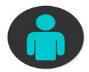 3CT-02 Orientación a la Excelencia3CT-03 Trabajo de Equipo3CT-04 Comunicación efectiva3CT-05 Adaptación al cambio3CT-06 Orientación al cliente3Competencias EspecificasCE-01 Resolución de Problemas y Perseverancia.3CE-03 Orientación a los Resultados de Calidad.3Competencias CognitivasCC-01 Pensamiento Analítico.3CC-02 Pensamiento Conceptual2CC-03 Orientación Estratégica2Competencias InterpersonalesCI-01 Credibilidad e Influencia 2CI-02 Conciencia Organizacional2CI-04 Desarrollo de Relaciones y Networking.3CI-05 Empatía.3Competencias PersonalesCP-01 Autocontrol y Madurez.3CP-02 Aprendizaje e Innovación3CP-03 Autoconfianza 3CP-03 Flexibilidad 3